Экологический час «Береги свою планету с тёплым именем - Земля»    22 апреля с учащимися СОШ № 1 1 «Б» класса был проведен экологический час «Береги свою планету с тёплым именем — Земля!», посвящённый Всемирному Дню Земли.      Библиотекарь рассказала  о планете Земля, её атмосфере, животном и растительном мире.    В ходе мероприятия ребята узнали, кто такие экологи, как нужно беречь природу, какое влияние человек оказывает на окружающую среду и что нужно делать для того, чтобы сохранить наш общий дом.     Первоклассники познакомились с экологическими правилами, уяснили, что человек не может жить без воздуха, воды, солнца.  Отгадывали экологические загадки, играли в игру «Если я приду в лесок», с интересом изучали книги, представленные на выставке «Из тысячи планет - Земли прекрасней нет!»    Не оставили равнодушными ребят экологические проблемы нашей планеты: загрязнение воды, воздуха, почвы химическими отходами, лесные пожары и просто небрежное отношение человека к природе.    В конце мероприятия  ребята пообещали ценить и беречь природу.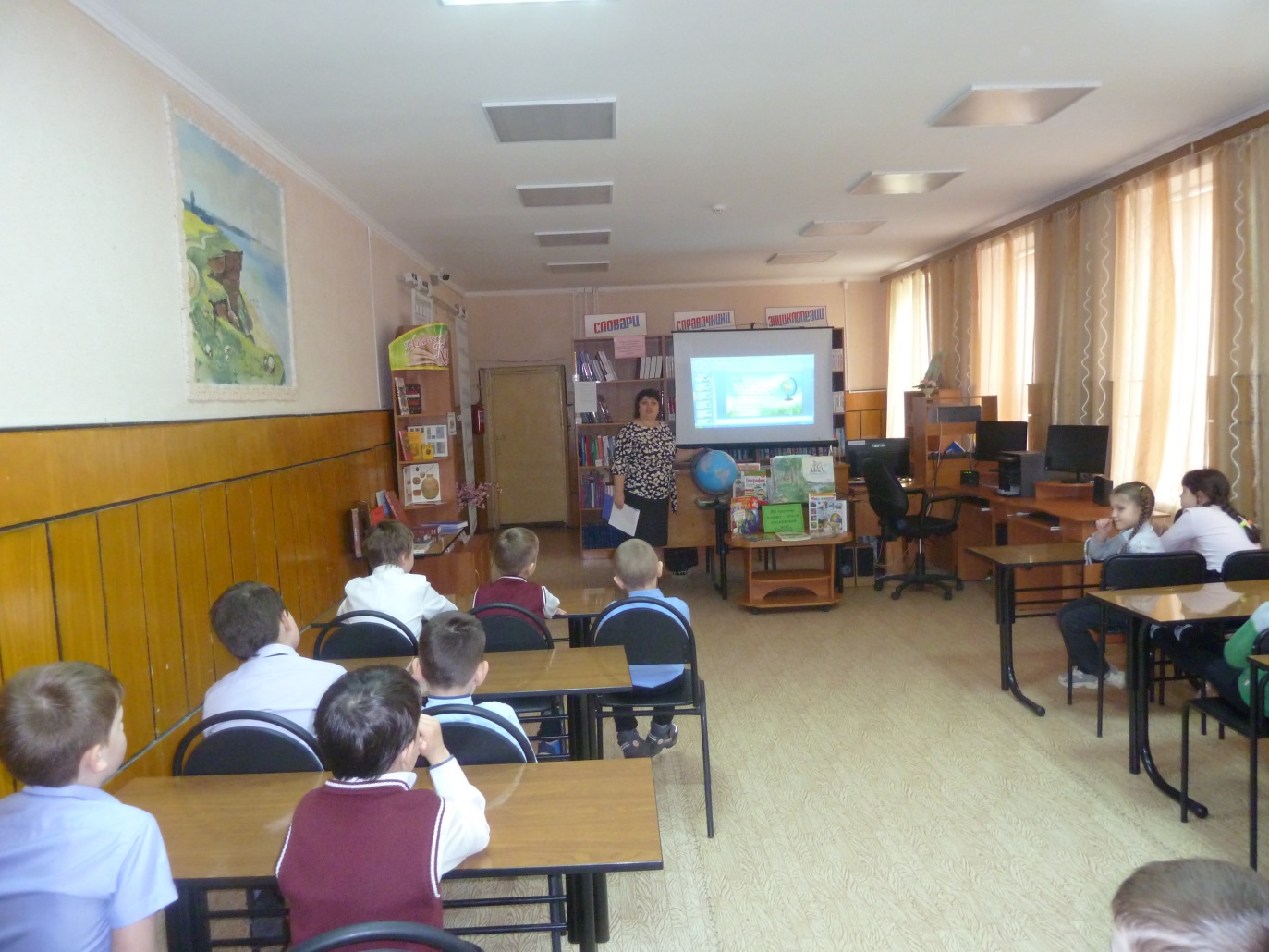 